
                                 Province of the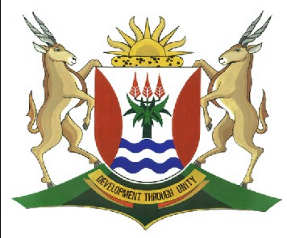 EASTERN CAPEEDUCATIONDIRECTORATE SENIOR CURRICULUM MANAGEMENT (SEN-FET)HOME SCHOOLING SELF-STUDY WORKSHEET ANSWER SHEETLEARNER ACTIVITY: EAR STRUCTURE AND FUNCTIONQUESTION 11.1 	1.1.1 Eustachian tube                                                                                               (1)	1.1.2 Pinna                                                                                                                (1)	1.1.3 Cerumen                                                                                                          (1)	1.1.4 Stirrup                                                                                                              (1)	1.1.5 Ampulla                                                                                                            (1)                                                                                                                                               (5)1.2	1.2.1 None                                                                                                              (2)	1.2.2 B only                                                                                                            (2)                                                                                                                                               (4)                                                                                                                                               [9]QUESTION 22.1	2.1.1 (a) 1 – Semicircular canals                                Have receptors for balance that convert stimulus into impulse                                        /responsible for balance                                                                         (2)	         (b) 2 - Cochlea                         Has receptors for hearing that convert sound waves into impulses           (2)	         (c) 3 - Tympanic membrane                         Transmits sound waves to the middle ear                                                  (2)                    (d) 4 - Ossicles                         Transmit vibrations from the tympanic membrane to inner ear                                            Amplify sound vibrations                                                                            (3)                    (e) 5 – Auditory nerve                          Transmits impulses to the brain                                                                 (2)	2.1.2 Cerebrum                                                                                                         (1)	2.1.3 Sensoryneuron                                                                                                (1)           2.1.4 Allows ossicles/tympanum to vibrate freely                                                     (1)	2.1.5 Pharynx                                                                                                            (1)	2.1.6 Auditory canal                                                                                                  (1)	2.1.7 The ear wax can be removedP from the auditory canal                      to allow sound to reach the tympanic membraneP /which will allow the                      tympanic membrane to vibrate freely                                                               (2)                                                                                                                                             (18)   QUESTION 33.1	3.1.1 Diagram of the middle ear                                                                               (1) 	3.1.2 A – Hammer(malleus)                    D – Oval window                                                                                             (2)	3.1.3 - Yawning or swallowing opens the eustachian tube                    - air enters into the middle ear                     - equalizing pressure on both side of the tympanic membrane        any 2        (2)3.1.4 C/ the tympanic membrane is larger / larger surface area                     - than D/ the oval window /smaller surface area                     - Therefore the incoming sound waves are concentrated on to a smaller area                        thus amplifying the sound                                                                               (3)                                                                                                                                               (8)                                                                                                                                             [35]SUBJECTLIFE SCIENCESGRADE12DATE1 June 2020TOPICHUMAN EAR – STRUCTURE AND FUNCTIONTERM 1REVISIONTERM 2 CONTENT